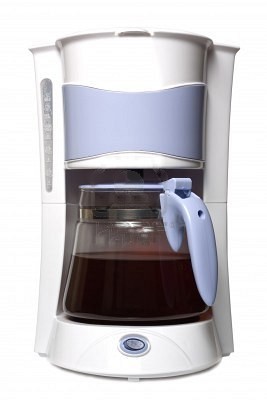 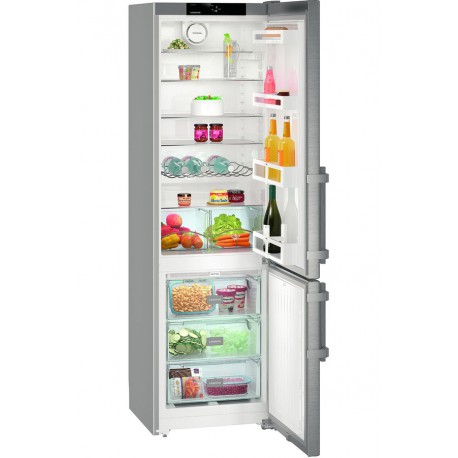 cafetièreréfrigérateur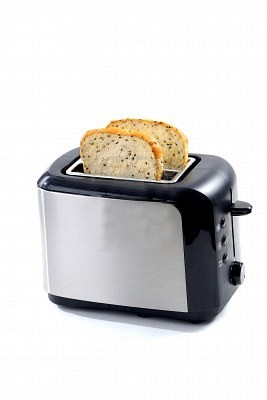 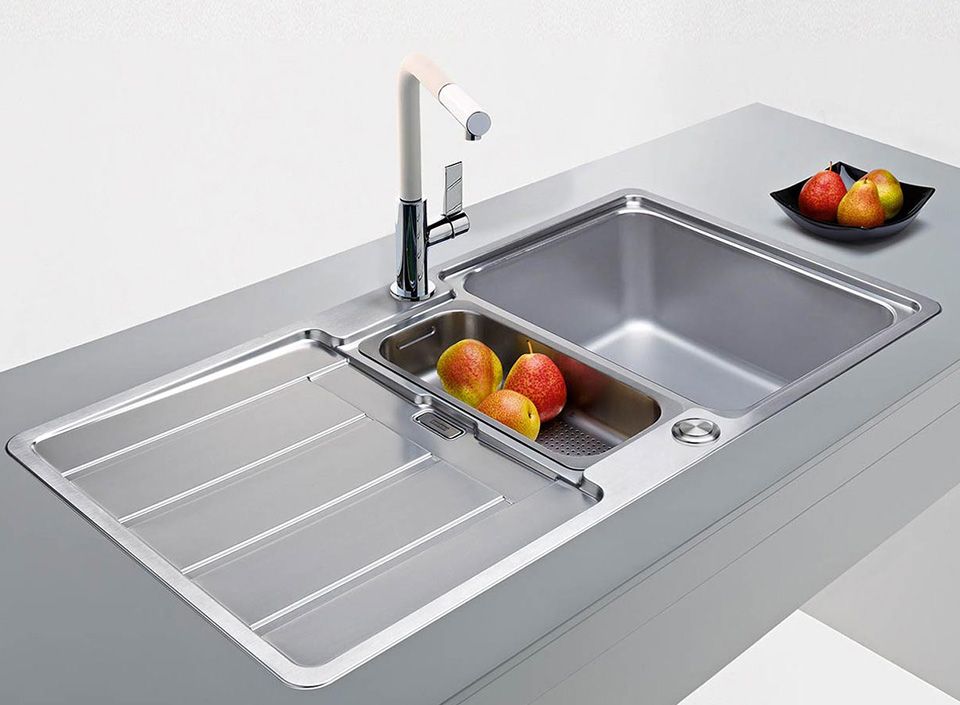 grille-painévier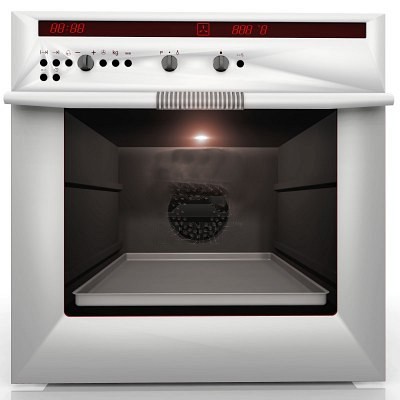 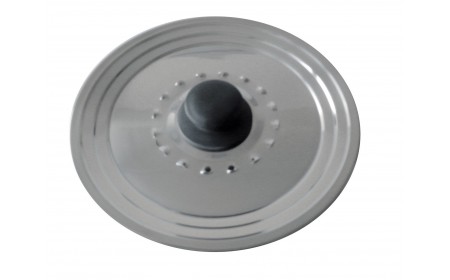 fourcouvercle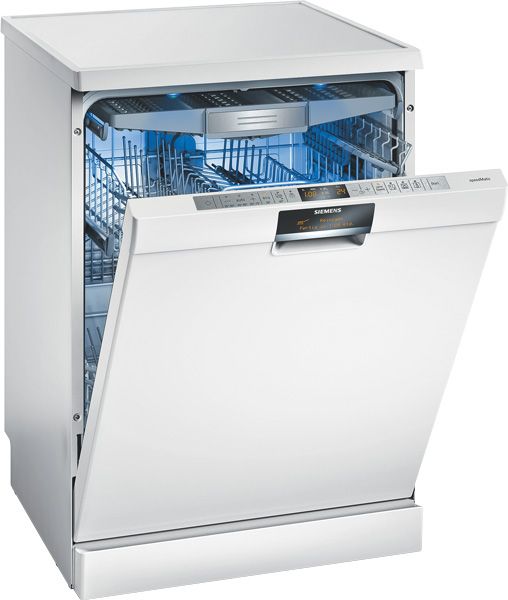 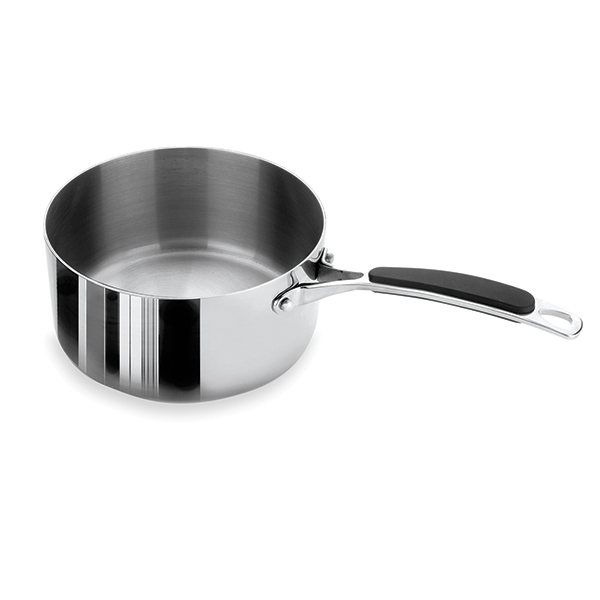 lave-vaissellecasserole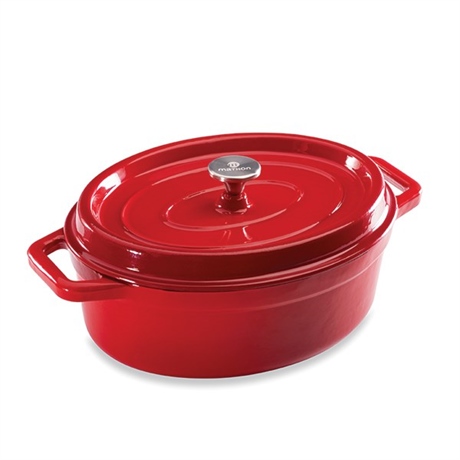 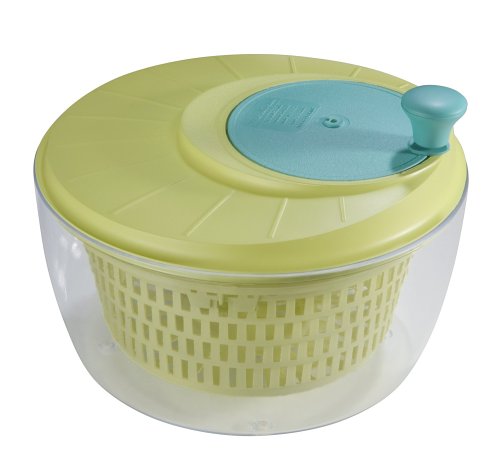 cocotteessoreuse à salade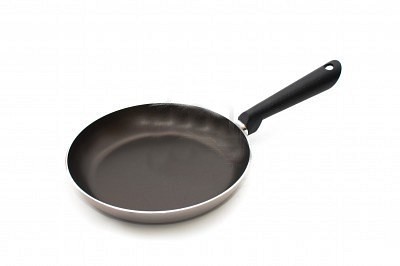 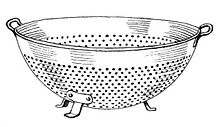 poêle passoire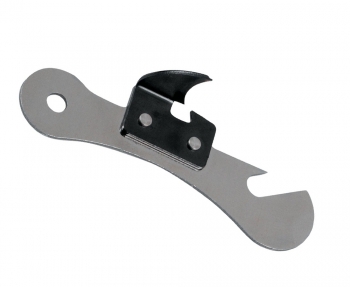 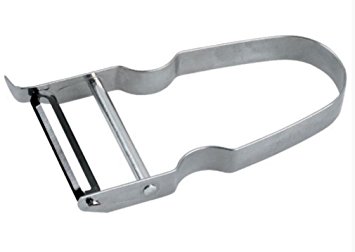 ouvre-boîteéconome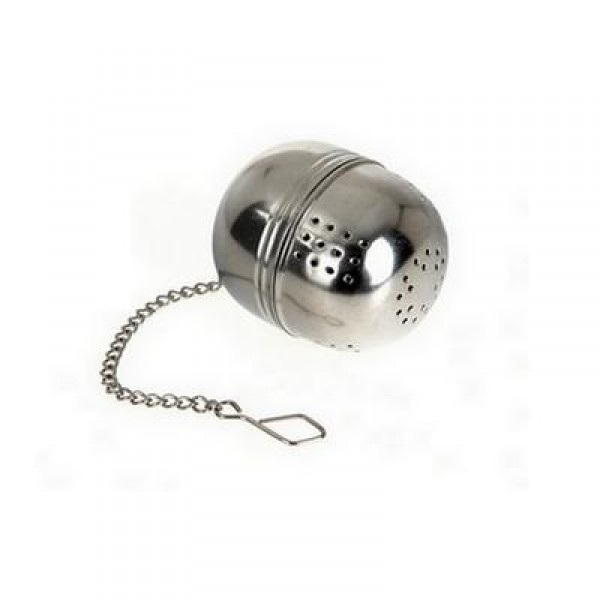 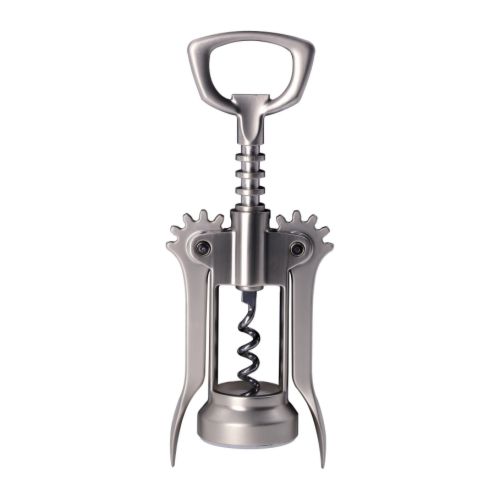 boule à thétire-bouchonla cuisinela cuisine